Областное государственное бюджетноепрофессиональное образовательное учреждение«Ульяновский электромеханический колледж»«100 дней в зоне Чернобыля»Руководитель Абдулалимова Э.И.Разработала студентка ОГБПОУ УЭМК группы ИС 11 Ловчева ЕкатеринаУльяновск 2016 100 дней  в зоне Чернобыля…Я хотела бы рассказать о преподавателе физической культуры Областного государственного бюджетного профессионального образовательного учреждения «Ульяновский электромеханический колледж» Сафиуллове Исмагиле Зарифулловиче.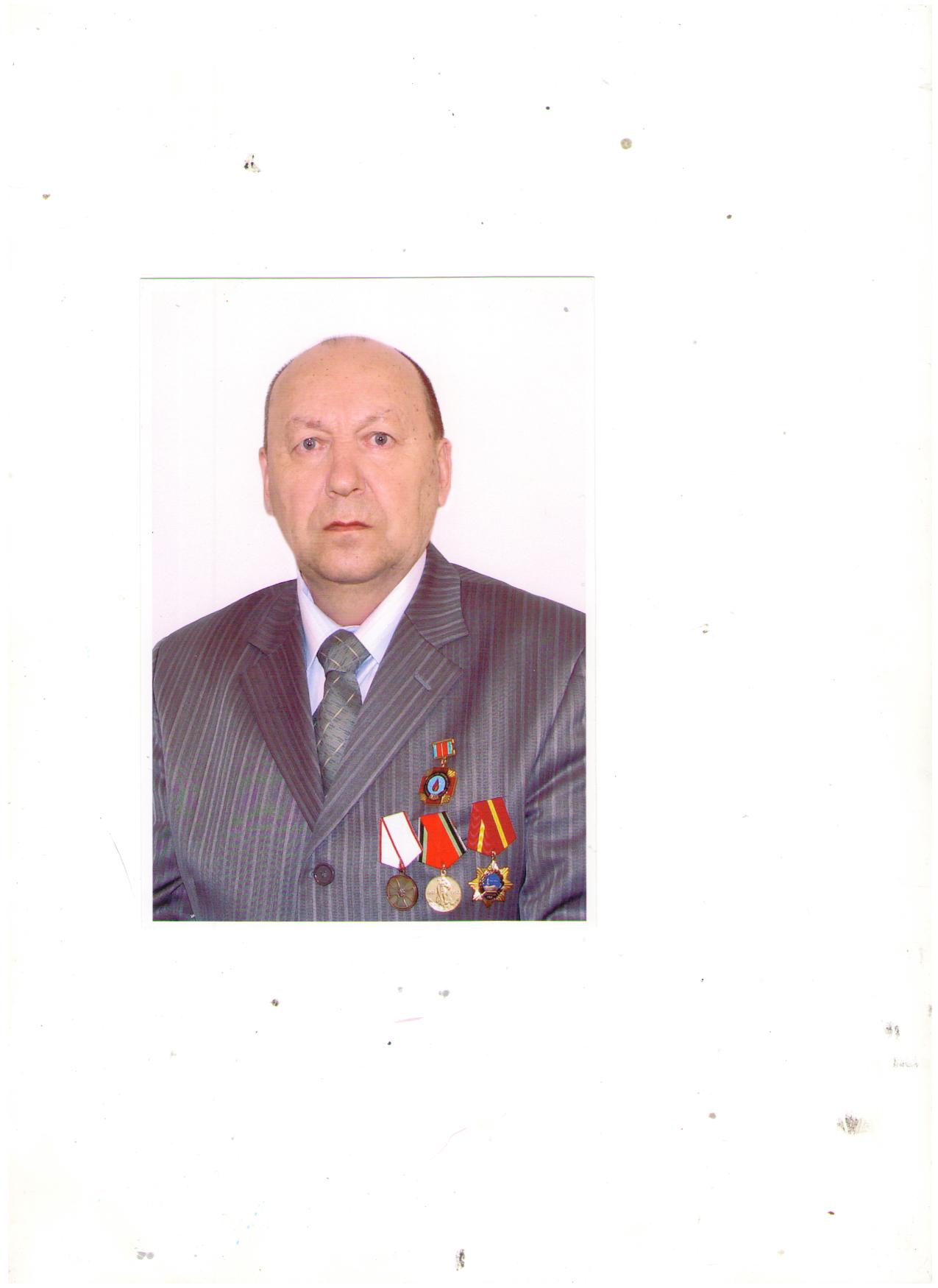 Исмагил Зарифуллович – ликвидатор аварии на Чернобыльской атомной электростанции. Был призван 21 июня 1986 года Ленинским районным военным комиссариатом на военные сборы для ликвидации последствий аварии на Чернобыльской АЭС.Поездом его и еще 56 ульяновцев привезли в город Тоцк Оренбургской области. В 10 км от города был разбит палаточный городок. Все когда-то служили в химических войсках. Исмагил Зарифуллович служил в г. Саратове с 1963-1966 гг. в военно-химическом училище, где обучались курсанты – будущие офицеры-химики.В палаточном городке находилось более 500 человек из разных городов, сел и поселков Приволжского военного округа, в каждой палатке находилось по 8-10 человек. Лето выдалось жаркое, ветреное; вода была привозная, питание плохое, поэтому многие болели. Ежедневно Исмагил Зарифуллович с товарищами занимались развертыванием спецмашин для дезактивации местности, техники. В палаточном округе Исмагил Зарифуллович находился до 2 августа, а 3 августа его отправили в г. Куйбышев (ныне г. Самара), а затем поездом до г. Киева, откуда на машинах забросили за 140 км в Ивановский район в лесной массив вблизи села Старые Соколы, что в 30 км от Чернобыля.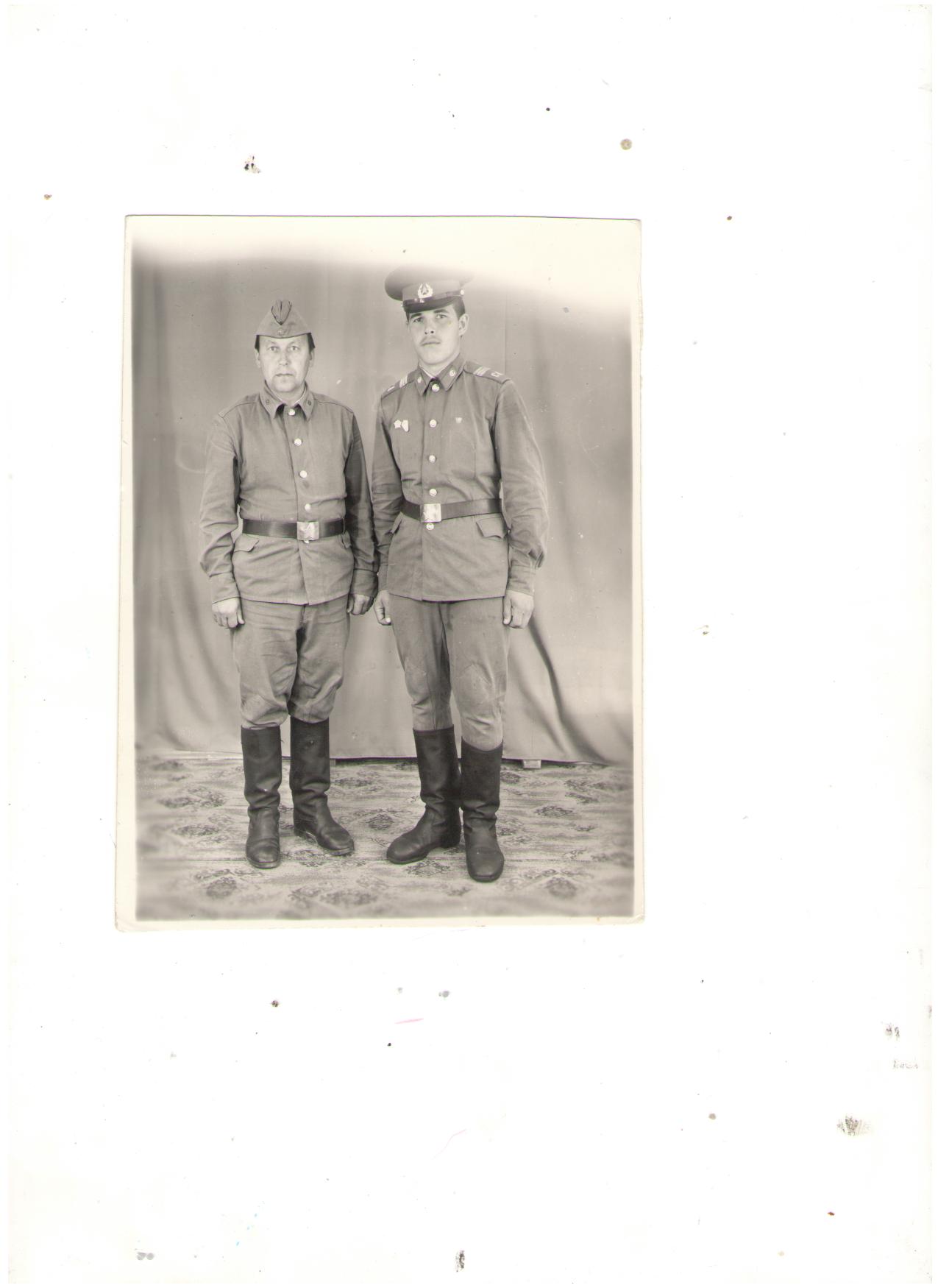 Всех расселили в палатках по 4-6 человек. Продукты, вода привозились из отдаленных городков. Столовая находилась под открытым небом, были только сколоченные дощатые навесы. Кормили лучше, чем в г. Тоцке.Часть относилась к Одесскому военному округу и располагалась вокруг Чернобыльской станции, где произошла авария. Работа заключалась в очистке взорванного реактора от мусора и обработке зараженной техники, которая побывала в районе реактора. В свободные от этой работы дни Исмагил Зарифуллович с товарищами строили столовую, клуб, большие утепленные палатки, выполняли другие работы. Приближалась осень, а в этом районе даже в августе ночи были прохладными. Одежда, постельное белье за ночь становились мокрыми. Приходилось ежедневно принимать душ и менять нижнее бельё, защищая себя от радиационной пыли. Но все равно, несмотря на принятые меры защиты от радиации, через несколько дней пребывания в заражённой местности Исмагил Зарифуллович почувствовал слабость, першение в горле; поднялась температура, которая не спадала несколько дней. По словам врача – это воздействие радиации. В основном должны были призвать контингент в возрасте 35-45 лет, а были призваны и молодые ребята, которые только отслужили в рядах армии, и солдаты срочной службы.В Чернобыле Сафиуллов И.З. находился до 29 сентября, домой вернулся 1 октября 1986 года. В общей сложности на этих сборах он находился 100 дней.Вместе с Исмагилом Зарифулловичем на месте аварии находился и еще один преподаватель нашего колледжа - Дидковский Вячеслав Игоревич, сейчас он инвалид 1 группы. Еще одного их товарища Мамаева П.В. уже нет в живых.Исмагил Зарифуллович в настоящий момент чувствует себя удовлетворительно. Конечно, радиация, полученное организмом излучение дают о себе знать. Он является инвалидом 3 группы. Исмагил Зарифуллович награжден:Знаком «В память о катастрофе на Чернобыльской АЭС» от 26 апреля 2000 года.Знаком «В память о катастрофе на Чернобыльской АЭС – 15 лет» от 26 апреля 2001 года.Государственной наградой - Медалью «За спасение погибавших» от 02 сентября 2002 года.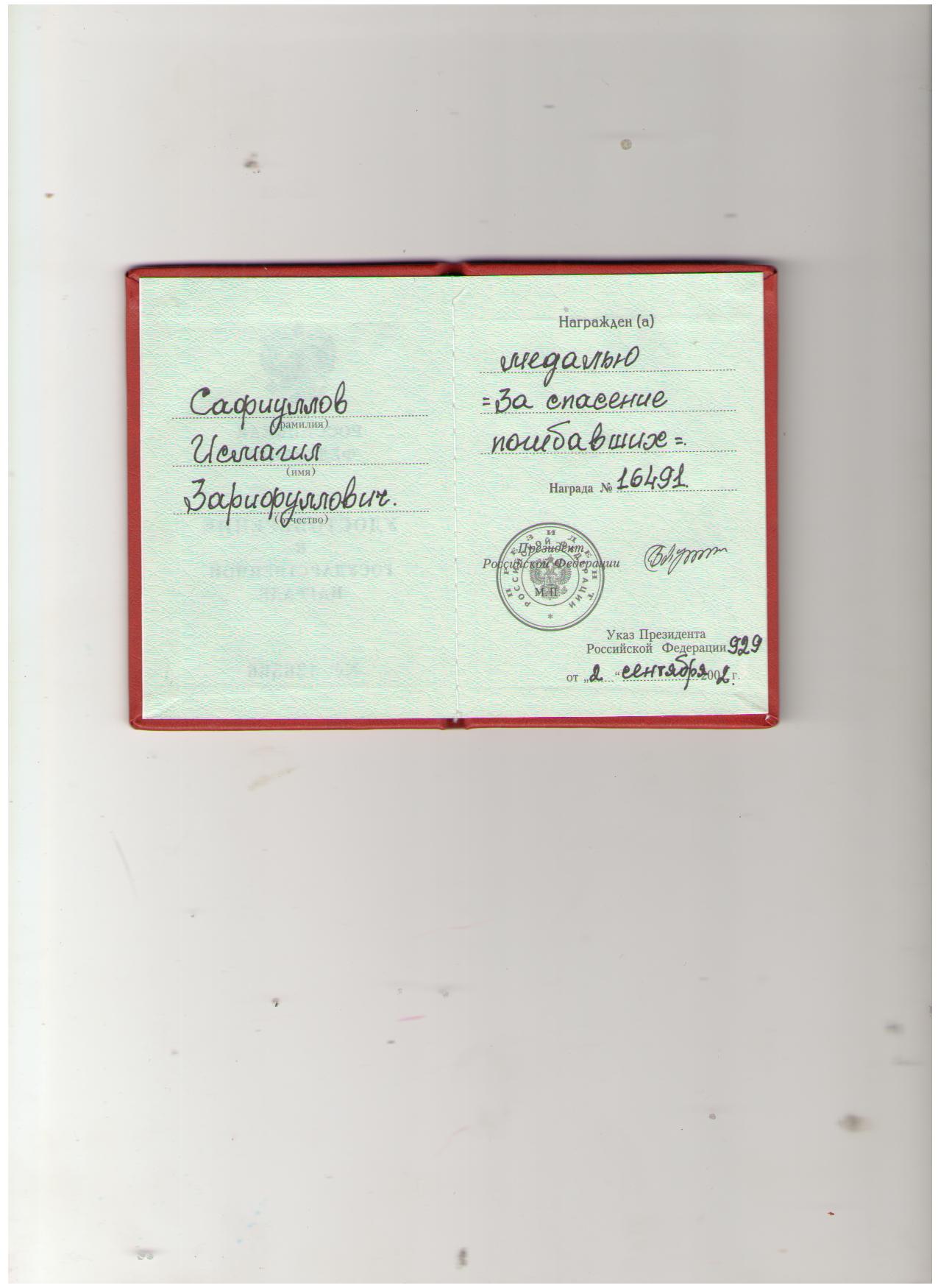 Знаком «В память о ликвидации последствий катастрофы на ЧАЭС» от 18 апреля 2006 года.Медалью «25 лет аварии на ЧАЭС» от 14 апреля 2011 года.Медалью «За заслуги» II степени от 26 апреля 2014 года.Судьбы таких людей, как Сафиуллов Исмагил Зарифуллович  и Дидковский Вячеслав Игоревич, являются примером гражданской ответственности, воинского долга и высокой степени патриотизма.  Ежегодно в апреле на протяжении многих лет в колледже со студентами  проводится мероприятие «Чернобыль – быль, Чернобыль – боль», где  юноши и девушки знакомятся с документальными фактами, биографией приглашенных преподавателей - ликвидаторов, ведут живой диалог. Мероприятие сопровождается музыкальными композициями, чтением стихов, исполнением песен. Я надеюсь, что подрастающее поколение будет равняться на таких людей, хранить о них память.